  SEMBODAI RUKMANI VARATHARAJAN ENGINEERING COLLEGE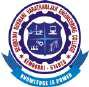  DEPARTMENT OF MECHANICAL ENGINEERING  ACADEMIC YEAR 2023-2024 / ODD SEMESTERPROJECT REVIEW-EVALUATIONDOF: 04/11/2023Subject  Code &Name: CC5212 DESIGN PROJECT				 			         Semester &Year: II / I -M.E-CAD/CAM     PROJECT COORDINATORSL.NODATEREVIEWDESCRIPTIONREMARKSZEROTH REVIEWProject titleInternal guide conformation.Abstract with introduction Submit the hard copy and PPTFIRST REVIEWSubmit the project report (Minimum 10 pages)Literature surveyFabrication details.Material purchase & cost estimation.SECOND REVIEWSubmit the project report (Rough copy) Certificate submission ( like material testing)Full Power point presentation (Min 15 slides)       iv)   Material purchase & cost estimation details with billsFINAL REVIEWSubmit Project kitSubmit Project report (5 copy) with 2 CDFinal PPT ( min 25 slides)Submit journal/conference certificate. 